 ROI 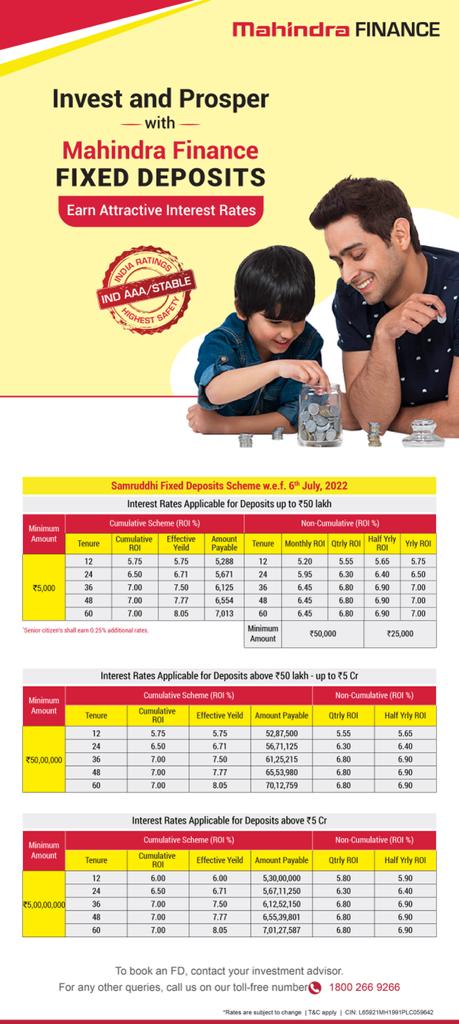 COMPANY NAMECHEQUE IN FAVOR OFBANK A/CIIFL CODEBRANCHES TO DISPATCHWHERE TO DEPOSITPRINCIPAL BROKERDOCUMENTSREGISTERMahindra & Mahindra Finance - Individual DepositsMMFSL - FIXED DEPOSITGENERATE CMS SLIP ONLINE thru  E-SARATHI PORTAL after doing entriesIIFL Securities LimitedApplication & Cheque Deposit Slip Submited on MMFSL CompanyTo the CompanyIIFL - DirectPancard, Address proof, Cancel Cheque and photograph of all applicants - Self Attested DocumentsMahindra & Mahindra Financial Services Ltd.Cheque along with CMS Slip to br submitted to HDFC Fort branchBROKER CODE – 100320Sadhana House, 2nd Floor, Behind Mahindra Tower,570, P. B. Marg, Worli, Mumbai - 400018